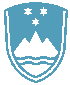 Številka: 06182-2821/2021Datum:   12.1.2022POROČILO O REDNEM INŠPEKCIJSKEM PREGLEDU NAPRAVE, KI LAHKO POVZROČIONESNAŽEVANJE OKOLJA VEČJEGA OBSEGAZavezanec:	LEK d. d., PE PROIZVODNJA MENGEŠ, Kolodvorska cesta 27, 1234 Mengeš Naprava:	Naprava, ki v proizvodnji osnovnih farmacevtskih izdelkov uporablja kemične in biološke postopke  Lokacija:	PE PROIZVODNJA MENGEŠ, Kolodvorska cesta 27, 1234 Mengeš Datum pregleda: 30. 9. 2021Okoljevarstveno dovoljenje (OVD) številka:35407-171/2006 z dne 15.5.2010 Sprememba; odločba  številka: 35407-22/2010 z dne 28. 12. 2010 Sprememba; odločba  številka: 35407-54/2011 z dne 16. 5. 2012 Sprememba; odločba  številka: 35406-24/2012 z dne 23. 8. 2012Sprememba; odločba  številka: 35406-25/2013 z dne 11.11.2013Sprememba; odločba  številka: 35406-42/2014 z dne 10. 9. 2014 Sprememba; odločba  številka: 35406-7/2015  z dne 20. 4. 2015Sprememba; odločba  številka: 35406-33/2015 z dne 9. 2. 2016Sprememba; odločba  številka: 35406-43/2016 z dne 30. 3. 2017Sprememba; odločba  številka: 35406-77/2017 z dne 15. 11. 2018Sprememba; odločba  številka: 35406-21/2019 z dne 23. 12. 2019Usklajenost z OVD: DAZaključki / naslednje aktivnosti:Pri inšpekcijskem pregledu je bilo v zvezi z emisijami snovi v zrak ni bilo ugotovljenih nepravilnosti iz OVD. Glede industrijskih odpadnih vod je bilo ugotovljeno , da meritve ne izkazujejo preseganj mejnih vrednosti. Glede hrupa v okolju, ravnanjem z odpadki, skladiščenjem nevarnih tekočin  in glede HOS  ni bilo ugotovljenih nepravilnosti.Naslednji inšpekcijski pregled je predviden glede na letni plan.